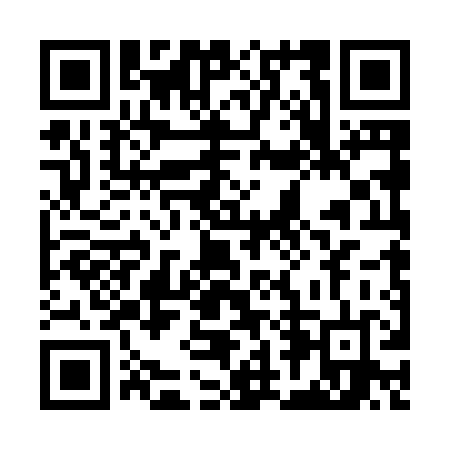 Ramadan times for Sepu, EstoniaMon 11 Mar 2024 - Wed 10 Apr 2024High Latitude Method: Angle Based RulePrayer Calculation Method: Muslim World LeagueAsar Calculation Method: HanafiPrayer times provided by https://www.salahtimes.comDateDayFajrSuhurSunriseDhuhrAsrIftarMaghribIsha11Mon4:334:336:5012:334:106:176:178:2612Tue4:304:306:4712:334:126:196:198:2913Wed4:264:266:4412:324:146:226:228:3114Thu4:234:236:4112:324:166:246:248:3415Fri4:204:206:3812:324:186:266:268:3716Sat4:164:166:3612:324:206:296:298:4017Sun4:134:136:3312:314:226:316:318:4318Mon4:094:096:3012:314:246:346:348:4519Tue4:064:066:2712:314:266:366:368:4820Wed4:024:026:2412:304:286:386:388:5121Thu3:583:586:2112:304:306:416:418:5422Fri3:553:556:1812:304:326:436:438:5723Sat3:513:516:1512:294:336:456:459:0024Sun3:473:476:1212:294:356:486:489:0325Mon3:433:436:0912:294:376:506:509:0726Tue3:393:396:0612:294:396:526:529:1027Wed3:353:356:0312:284:416:556:559:1328Thu3:313:316:0012:284:426:576:579:1629Fri3:273:275:5712:284:446:596:599:2030Sat3:233:235:5412:274:467:027:029:2331Sun4:194:196:511:275:488:048:0410:261Mon4:154:156:481:275:498:068:0610:302Tue4:114:116:451:265:518:098:0910:333Wed4:064:066:431:265:538:118:1110:374Thu4:024:026:401:265:558:138:1310:415Fri3:573:576:371:265:568:168:1610:456Sat3:523:526:341:255:588:188:1810:497Sun3:473:476:311:256:008:218:2110:528Mon3:433:436:281:256:018:238:2310:579Tue3:383:386:251:246:038:258:2511:0110Wed3:323:326:221:246:058:288:2811:05